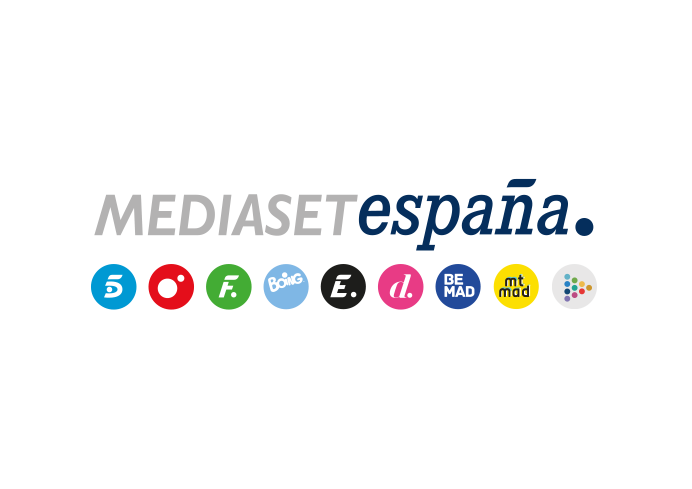 Madrid, 7 de septiembre de 2022Carlota Corredera presentará el nuevo formato de Telecinco ‘¿Quién es mi padre?’El nuevo espacio profundizará en las historias de hijos ilegítimos no reconocidos de célebres personajes.La periodista y presentadora Carlota Corredera se pondrá al frente este nuevo curso televisivo de ‘¿Quién es mi padre?’, una docuserie de investigación desarrollada en colaboración con La Fabrica de la Tele que Telecinco estrenará próximamente.El programa abordará las historias de diversas personas cuya existencia es fruto de relaciones extramatrimoniales de hombres muy conocidos que no han reconocido su paternidad. Estas personas están seguras de quién es su padre, tienen pruebas y respuestas, pero también muchas preguntas y un tortuoso camino recorrido desde la infancia. ¿Qué supone ver constantemente a tu padre en los medios sin que te haya reconocido como hijo? ¿Cómo es sentir que tu padre te ignora y no te quiere? ¿Cómo se afronta el juicio de la opinión pública cuando te califican de interesado y oportunista?A la largo de cada entrega y con la ayuda de reportajes, investigaciones y el testimonio de expertos, familiares, amigos, y del propio protagonista y de sus madres, también víctimas de estas insólitas circunstancias, ‘¿Quién es mi padre?’ irá desgranando las historias de estas personas y el arduo proceso de demandas, pruebas de ADN y pleitos al que se enfrentan para lograr el reconocimiento paterno y los derechos que conlleva.